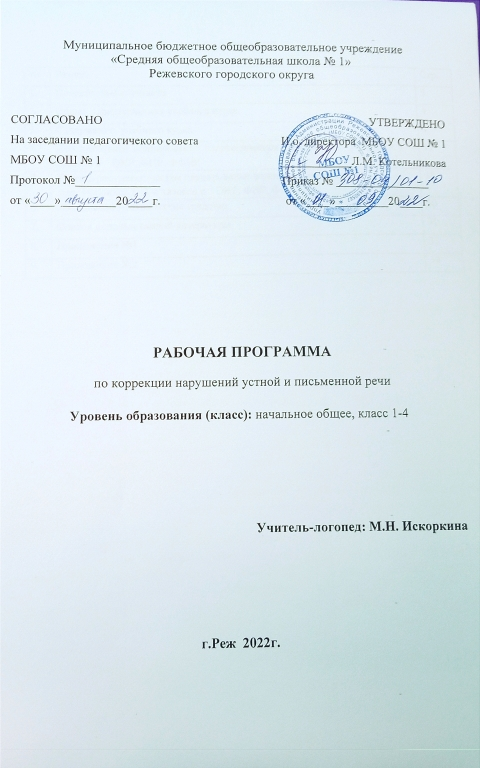 СОДЕРЖАНИЕПОЯСНИТЕЛЬНАЯ ЗАПИСКАРабочая программа составлена   в  соответствии с требованиями ФГОС НОО и направлена на оказание помощи  учащимся начальных классов с нарушениями  устной речи в освоении ими общеобразовательных программ по родному русскому языку и составлена с учётом рекомендаций и методических разработок логопедов-практиков А.В. Ястребовой, Г.Г. Ефименковой,  Р.И. Лалаевой, Е.А. Виноградовой, а также в соответствии с рядом разделов программ предметной области филология в начальной школе (система учебников «Школа-России»).Рабочая программа составлена с учётом инструктивного письма «Об организации работы логопедического пункта общеобразовательного учреждения» от 14.12.2000 г. №2.и Инструктивно-методического письма «О работе учителя-логопеда при общеобразовательной школе» / Под ред. А.В. Ястребовой, Т.Б. Бессоновой. М.,1996 г., а также распоряжения Министерства просвещения Российской Федерации Р-75 от 06.08.2020 г.Нормативные акты и учебно-методические документы, на основе которых разработана данная программа:Федерального Закона от 29 декабря 2012 года № 273-ФЗ «Об образовании в Российской Федерации»Письмо Министерства образования и науки РФ от 18.04. 2008 № АФ-150/06  «О  создании  условий  для  получения  образования детьми  с  ограниченными  возможностями  здоровья  и  детьми-инвалидами»;  Приказ Министерства образования и науки РФ от 30 августа 2013 г.№ 1015"Об утверждении Порядка организации и осуществления образовательной деятельности по основным общеобразовательным программам - образовательным программам начального общего, основного общего и среднего общего образованияПисьмо Министерства  образования и науки Российской  Федерации   № ВК-452/07 от 11.03.16Приказы Министерства образования и науки РФ № 1598 и 1599 от 19 декабря 2014 г. Об утвержении ФГОС НОО для обучающихся с ОВЗПостановление  Главного государственного санитарного врача Российской Федерации от 29 декабря 2010 г. N 189 г. Москва "Об утверждении  СанПиН  2.4.2.2821-10  "Санитарно-эпидемиологические  требования  к  условиям  и  организации обучения в общеобразовательных учреждениях".Постановление Главного государственного санитарного врача РФ от 10 июля 2015 г. № 26 «Об утверждении СанПиН 2.4.2.3286-15 «Санитарно-эпидемиологические требования к условиям и организации обучения и воспитания в организациях, осуществляющих образовательную деятельность по адаптированным основным общеобразовательным программам для обучающихся с ограниченными возможностями здоровья».Устав школы.ОБЩАЯ ХАРАКТЕРИСТИКА УЧЕБНОГО КУРСАЦель курса: коррекция нарушений устной и письменной речи, помощь в успешном освоении программы  по русскому языку и чтению обучающимся  1- 4 классов.Общая характеристика учебного курсаДанный курс способствует формированию у учащихся предпосылок, лежащих в основе становления навыков чтения и письма, системы знаний о языке и готовит к применению их в учебной деятельности. «Коррекция нарушений устной и письменной речи» – курс, подводящий учащихся к осознанию цели и ситуации речевого общения, адекватному восприятию звучащей и письменной речи, пониманию информации разной модальности, содержащейся в предъявляемом тексте, а также передачи его содержания по вопросам и самостоятельно. В свою очередь содержание курса «Коррекция нарушений устной и письменной речи» является базой для усвоения общих языковых и речевых закономерностей в начальной и основной школе, представляет собой значимое звено в системе непрерывного изучения родного языка. Специфика курса заключается в его тесной взаимосвязи со всеми учебными предметами, особенно с русским языком и литературным чтением. Эти два предмета представляют собой единую образовательную область, в которой изучение русского языка сочетается с обучением чтению и первоначальным литературным образованием.Распределение учебных часов по годам обучения для обучающихся по программе НОО            Место курсаучащимися, зачисленными на логопедические занятия, проводятся групповые (не более 4-8 человек) и индивидуальные занятия. Периодичность логопедических занятий 2-3 раза в неделю, в зависимости от речевого нарушения. Продолжительность группового занятия 35 - 40 минут (1 класс первое полугодие и второе полугодие соответственно), 40 минут (2- 4-й класс),  15-20 мин продолжительность индивидуального занятия. Сроки коррекционной работы определяются степенью тяжести нарушения речи, комплектование групп - схожестью нарушений речевого развития, уровня психического развития, возрастным критерием. СОДЕРЖАНИЕ УЧЕБНОГО КУРСАСодержание работы по данной рабочей программе тесно связано с содержанием школьной программы по русскому языку и чтению. Содержание коррекционной работы условно делится на несколько этапов. Этапы коррекционного обучения, темы логопедических занятий или количество часов для повторения, могут быть изменены, если это необходимо для данной группы учащихся.  Перед началом логопедической работы организуется проведение обследования с 1 по 15 сентября ежегодно. Диагностика (речевое обследование) проводится с 01 сентября по 15 сентября, с 15 мая по 30 мая. Логопедическое обследование обучающихся начальных классов может проводиться во взаимодействии с педагогом - психологом и учителем - дефектологом учебного заведения. Коррекционно - развивающий период - с 15 сентября по 15 мая.   	 При обследовании выявляется какой из компонентов языковой системы нарушен. Для диагностики, уточнения структуры речевого дефекта и оценки степени выраженности нарушений разных сторон речи (получения речевого профиля), построения системы индивидуальной коррекционной работы, комплектования подгрупп, отслеживания динамики. Результаты обследования отражаются в речевой карте. Исходя из результатов обследования, планируется дальнейшая коррекционная работа. Логопедическая работа должна начинаться как можно раньше, быть чётко спланирована и организована, должна носить не только коррекционный, но и предупреждающий вторичные дефекты характер.                          	Логопедическая диагностика учащихся.                                                                                              Обследование артикуляционного аппарата и звуковой стороны речи.                                             Обследование фонематического слуха.Обследование лексического строя речи.Обследование грамматического строя. Обследование процесса письма и чтения.Коррекционная работа по устранению нарушений устной речиПодготовительный этап Цель: развитие и совершенствование сенсомоторных функций, психологических предпосылок и коммуникативной  готовности к обучению.  Приёмы: словесные; наглядные; практические. Методы: развитие ручной моторики: конструирование из пуговиц букв, рисунков, схем; выкладывание из счетных палочек, спичек букв, схем, рисунков; работа с пластилином-изготовление прописных и печатных букв; прописывание букв, предложений, текстов; пальчиковые гимнастики с речевым сопровождением и без; дыхательные гимнастики, закрепление правильного дыхания в процессе речи; кинезиологические упражнения; развитие артикуляторной моторики (артикуляционные упражнения, гимнастика для губ, щёк и челюсти); развитие ритма; развитие слухового восприятия и внимания на речевом материале и без. Основной этап                                                                                                    Коррекционная работа ведется в трех основных направлениях:На фонетическом уровне;На лексико - грамматическом уровне;На синтаксическом уровне.Коррекционная работа на фонетическом уровне:-   коррекция дефектов произношения;-  формирование  полноценных  фонетических  представлений  на  базе  развития  фонематического восприятия, совершенствование звуковых обобщений в процессе упражнений в звуковом анализе и синтезе.Предварительный этап. Приёмы: словесные; наглядные; практические.      Методы: развитие ручной моторики: конструирование из пуговиц букв, рисунков, схем; выкладывание из счетных палочек, спичек букв, схем, рисунков; работа с пластилином-изготовление прописных и печатных букв; прописывание букв, предложений, текстов; пальчиковые гимнастики с речевым сопровождением и без; дыхательные гимнастики, закрепление правильного дыхания в процессе речи; кинезиологические и нейродинамаческие упражнения; су-джок терапия; развитие артикуляторной моторики (артикуляционные упражнения, гимнастика для губ, щёк и челюсти); развитие ритма; развитие слухового восприятия и внимания на речевом материале и без.  Этап постановки звука.      Методы: развитие восприятия речи (задания на имитацию слогов); формирование фонематического анализа и синтеза (определение места звука в слове, какой по счёту звук, назови первый, последний звук и т.д.); развитие артикуляторной моторики (артикуляционные упражнения, гимнастика для губ, щёк и челюсти); работа по непосредственной постановке звука;      Способы: -по подражанию; -механический способ; -постановка от других звуков; -постановка звука от артикуляторного уклада; смешанный способ постановки. Этап автоматизации звука. Методы: включение звука в слоги (автоматизация щелевых звуков начинается с прямых открытых слогов, затем продолжается в обратных и закрытых слогах. При закреплении смычных звуков и аффрикат последовательность иная: сначала автоматизация в обратных слогах, затем в прямых слогах. Позже отрабатывается произношение звука в слогах со стечением согласных); автоматизация в словах (сначала осуществляется с опорой на слоги (са-сад). На начальных этапах проводится закрепление произношения слов, в которых данный звук находиться в начале слова, затем слов, в которых звук – в конце и середине слова. Вначале звук автоматизируется в словах простой звукослоговой структуры, затем – в словах с стечением согласных); автоматизация в словосочетаниях, чистоговорках, в предложениях, в связной речи; обогащение словаря, его систематизации, формирование грамматического строя речи (эта работа тесно связана с уроками русского языка).      Этап дифференциации звуков речи (предварительный этап работы над каждым из смешиваемых звуков; этап слуховой и произносительной дифференциации смешиваемых звуков). Методы: -развитие слуховой дифференциации (твёрдых и мягких, звонких и глухих, свистящих и шипящих, аффрикат и звуков, входящих в их состав: б-п, д-т, г-к, з-с, ж-ш, с-ш, з-ж, ц-с, ч-т, ч-щ); -закрепление произносительной дифференциации (задания на имитацию слогов са-за-са); формирование фонематического анализа и синтеза. Коррекционная работа на лексико-грамматическом уровне:Уточнение значений имеющихся в словарном запасе детей слов; дальнейшее обогащение словарного запаса путем накопления новых слов, относящихся к различным частям речи, формирования представлений о морфологических элементах слова, навыков морфемного анализа и синтеза слов.Коррекционная работа на синтаксическом уровне:Уточнение, развитие, совершенствование грамматического оформления речи путем овладения моделями различных синтаксических конструкций. Развитие навыков самостоятельного высказывания, путем установления последовательности высказывания, отбора языковых средств, совершенствования навыка строить и перестраивать предложения по заданным образцам.Коррекционная программа по устранению нарушений письменной речиРазвитие языкового анализа и синтеза. Методы: -развитие анализа структуры предложения; -развитие слогового анализа и синтеза. Формирование фонематического восприятия (дифференциации фонем). Методы: -развитие фонематического анализа и синтеза;-развитие фонематического восприятия 	 (дифференциации 	фонем);-дифференциация свистящих и шипящих;-слухопроизносительная дифференциация твёрдых и мягких согласных звуков;-обозначение мягкости согласных с помощью мягкого знака;-обозначение мягкости с помощью букв е, ё, ю, я, и.Устранение дислексии  (фонематической, семантической, оптической, аграмматической, мнестической) и дисграфии (акустической, оптической, аграмматической и дисграфии на почве нарушений языкового анализа и синтеза).     Устранение оптической дисграфии. Методы:-развитие зрительного восприятия и узнавания (зрительного гнозиса), в том числе и буквенного; -уточнение и расширение объёма зрительной памяти; -формирование пространственного восприятия и представлений; развитие зрительного анализа и синтеза; -формирование речевых обозначений зрительно-пространственных отношений; развитие зрительно-моторных координации; дифференциация смешиваемых букв изолированно, в слогах, предложениях, текстах. Устранение аграмматической дисграфии. Методы: -развитие функции словоизменения; -формирование навыков словообразования;- развитие умений морфологического анализа слова;-работа над однокоренными словами; -закрепление грамматических форм в письменной речи. Устранение дисграфии на почве нарушения языкового анализа и синтеза. Методы: -коррекция специфических ошибок на уровне буквы, слога и слова (простые формы звукового анализа: выделение первого ударного гласного в слове, выделение первого согласного в слове, последнего   согласного в слове, выделение гласного из середины слова, определение места звука в слове (звук в начале, середине, конце слова);- сложные формы звукового анализа: определение последовательности звуков в слове, определение количества звуков, определение места звука относительно других звуков); -коррекция специфических ошибок слогового анализа и синтеза на уровне слова (концентрация внимания, работа над ритмической стороной речи, работа по развитию переключения и координации; уровень гласных звуков, уровень слогов, уровень слов);  -коррекция специфических ошибок на уровне словосочетания, предложения и текста; -знакомство с предложением - определение основных признаков предложения, -дифференциация набора отдельных слов и предложения;- дифференциацию словосочетания и предложения; развитие анализа структуры предложения;- определение границ предложения, определение последовательности слов в предложении, определение места слов в предложении; -знакомство с предлогами - определение их значения, знакомство с написанием предлогов; -знакомство с приставками - определение их значения; знакомство с написанием приставок; дифференциация предлогов и приставок;- знакомство с текстом - определение основных признаков текста;- дифференциацию отдельных предложений и текста; -определение последовательности предложений в тексте. Устранение акустической дисграфии. Методы: дифференциация гласных звуков, затем согласных (сначала свистящие, а затем - шипящие, аффрикаты и соноры); работа над мягкими и твердыми согласными связывают с дифференциацией гласных А - Я, О - Ё, У - Ю, Э – Е: работа по дифференциации звонких и глухих согласных в следующей последовательности: 3 - С, Ж - Ш, В - Ф, Б-П, Д-Т, Г-К. Личностные, метапредметные и предметные результаты освоения учебного предмета.Личностными результатами являются: осознание языка как основного средства человеческого общения; восприятие русского языка как явления национальной культуры; понимание того, что правильная устная и письменная речь является показателем индивидуальной культуры человека; способность к самооценке на основе наблюдения за собственной речью.Метапредметными результатами коррекционной работы являются: умение использовать язык с целью поиска необходимой информации в различных источниках для решения учебных задач; способность ориентироваться в целях, задачах, средствах и условиях общения; умение выбирать адекватные языковые средства для успешного решения коммуникативных задач (диалог, устные монологические высказывания, письменные тексты) с учетом особенностей разных видов речи, ситуаций общения; понимание необходимости ориентироваться на позицию партнера, учитывать различные мнения и координировать различные позиции в сотрудничестве с целью успешного участия в диалоге; стремление к более точному выражению собственного мнения и позиции; умение задавать вопросы.Предметными результатами коррекционной работы в начальной школе являются: овладение начальными представлениями нормах русского литературного языка (орфоэпических, лексических, грамматических) и правилах речевого этикета; умение применять орфографические правила и правила постановки знаков препинания (в объеме изученного) при записи собственных и предложенных текстов; умение проверять написанное; умение (в объеме изученного) находить, сравнивать, классифицировать, характеризовать такие языковые единицы, как звук, буква, часть слова, часть речи, член предложения, простое предложение; способность контролировать свои действия, проверять написанное.Планируемые результатыПо окончании 1 класса обучающиеся должны уметь:- различать звуки на слух и в произношении, анализировать слова по звуковому составу;-  определять количество слогов в слове по количеству гласных, делить слова на слоги, переносить части слова при письме;- различать гласные и согласные, глухие и звонкие согласные, свистящие, шипящие и аффрикаты, гласные ударные и безударные;- списывать рукописный и печатный текст целыми словами и словосочетаниями;- соблюдать в повседневной жизни нормы речевого этикета и правила устного общения (умение слышать, точно реагировать на реплики, поддерживать разговор);- формулировать несложные выводы, основываясь на тексте.По окончании 2 класса обучающиеся должны уметь:- различать предложение, словосочетание, слово;-анализировать слова по звуковому составу;-составлять предложения, выделять предложения из речи и текста, восстанавливать нарушенный порядок слов в предложении;подбирать группы родственных слов (несложные случаи); разбирать слово по составу (несложные случаи);-писать под диктовку предложения и тексты;-правильно читать вслух целыми словами;-соблюдать паузы между предложениями, логическое ударение, необходимую интонацию;-отвечать на вопросы по прочитанному;-высказывать своё отношение к поступку героя, событию;-пересказывать текст по плану с помощью учителя, несложные по содержанию тексты – самостоятельно.-устно рассказывать на темы, близкие их интересам.По окончании 3 класса обучающиеся должны уметь производить звукобуквенный анализ и синтез слов;-дифференцировать звуки по акустическому сходству;-подбирать к слову родственные слова;-владеть навыками словообразования и словоизменения;-подбирать синонимы и антонимы к различным частям речи;-дифференцировать предлоги и приставки;-составлять распространенные предложения;-определять тему рассказа, последовательность и связность предложений в тексте;-составлять  план  связного высказывания.По окончании 4 класса:-должна быть создана основа для продуктивного усвоения правил правописания, связанных с полноценными представлениями о морфологическом составе слова(безударные гласные, проверяемые ударением, приставки, сложные слова, изменение имён прилагательных по родам, числам, падежам в зависимости от существительных);-учащиеся должны уметь характеризовать звуки русского и родного языков: гласные ударные/безударные; согласные твёрдые/мягкие, парные/непарные твёрдые и мягкие; согласные звонкие/глухие, парные/непарные звонкие и глухие;-учащиеся должны различать родственные (однокоренные) слова и формы слова;-учащиеся должны находить в словах окончание, корень, приставку, суффикс;-учащиеся должны находить главные и второстепенные (без деления на виды) члены предложения;-учащиеся должны соблюдать в повседневной жизни нормы речевого этикета и правила устного общения (умение слышать, точно реагировать на реплики, поддерживать разговор);-учащиеся должны пересказывать текст подробно и сжато, устно и письменно,сопоставлять и обобщать содержащуюся в разных частях текста информацию,составлять на основании текста небольшое монологическое высказывание, отвечая на поставленный вопрос. 	Реализация программы способствует выравниванию в соответствии с возрастными требованиями состояния развития речевой системы (устной и письменной), а также психофизических процессов у детей с нарушениями устной и письменной речи, что необходимо для их всестороннего гармоничного развития, достаточного восстановления коммуникативной функции языка и успеваемости в общеобразовательной школе.Перспективное планирование логопедических занятий для  учащихся 1- 4-х классов с    ОНР, ФНР, ФФНРПерспективное планирование логопедических занятий для  учащихся 1- 4-х классов  по коррекции звукопроизношения    Календарно-тематическое планирование  логопедических занятий для  учащихся 1-х классов с  ОНР, ФНР, ФФНРКалендарно-тематическое планирование  логопедических занятий для  учащихся 2-х классов с  ОНР, ФНР, ФФНРКалендарно-тематическое планирование  логопедических занятий для  учащихся 3-х классов с    ОНР, ФНР, ФФНР   Календарно-тематическое планирование логопедических занятий для  учащихся 4-х классов с   ФНР, ФФНР   СПИСОК ИСПОЛЬЗОВАННОЙ  ЛИТЕРАТУРЫВизель Т.Г. Как вернуть речь. М., 1998 гВиноградова Е.А. Конспекты логопедических занятий : обучение грамоте детей с недоразвитием речи.-Ростов н/Д: Феникс, 2022 г.    Елецкая О.В., Горбачевская Н.Ю. Организация логопедической работы в    школе. -М.: "Творческий центр" 2005г.Ефименкова Л.Н. Коррекция устной и письменной речи учащихся начальных классов. М., 1991 г.Каше Г.А,  Исправление недостатков произношения, чтения и письма у учащихся. - М.: "Государственное учебно-педагогическое издательство Министерство просвещения РСФСР" 1960 г.Козырева Л.М. Логопедическая программа коррекции лексико-грамматического строя речи младших школьников с задержкой психического развития. Ярославль, 2003 г.Лалаева Р.И. Логопедическая работа в коррекционных классах. М., 2001 г.Лалаева Р.И., Венедиктова Л.В. Диагностика и коррекция нарушений чтения и письма у младших школьников. СПб., 2001 г.Логопедия: учебник для студ. дефектологич. фак-овпед. вузов / ред. Л.С. Волкова. - 2-е изд., перераб. и доп. М., 2004 г.Нищева Н.В. Система коррекционной работы в логопедической группе для детей с ОНР. СПб., 2007 г.Орлова Н.М. учимся произносить и различать слово.: логопедические игры и упражнения.-Волгоград: Учитель, 2021 г.Поваляева М.А. Справочник логопеда. – Ростов-на-Дону, «Феникс». 2001 г.Пожиленко Е.А. Волшебный мир звуков и слов. – М.,1999 г.Позднякова Л.А. Учимся различать звуки, которые дети часто путают.-Спб.: Издательский дом «Литера», 2021 г.Парамонова Л.Г. Предупреждение и устранение дисграфии у детей. Спб., 2001.Теремкова Н.Э. Логопедические домашние задания - М.: Издательство «ГНОМ и Д», 2020. - 48 с.Филичёва Т.Б., Чевелева Н.А., Чиркина Г.В. Основы логопедии. М., 1989.г.Фомичёва М.Ф. Воспитание у детей правильного произношения. М., 1983 г.Ястребова А.В. Коррекция нарушений речи у учащихся общеобразовательной школы. М., 1984 г.МАТЕРИАЛЬНО-ТЕХНИЧЕСКИЕ СРЕДСТВАПерсональный компьютер, оснащенный современными компьютерными программами (MS Office) с возможностью выхода в интернет.Принтер.Сканер.Копировальный аппарат.Доска с набором магнитов.Настенное зеркало для индивидуальной работы.Настольные зеркала для групповых занятий.Серии сюжетных картинок, пазлы, шнуровки, мячики.Тетради, ручки, карандаши, пластилин, цветная бумага, картон.Наборы предметных картинок для работы с лексико-грамматическим строем речи.     11. Учебно-дидактический материал.Речевая карта (1 класс)Фамилия, имя ребенка 											Возраст ребенка 												Домашний адрес 												ФИО родителей (законных представителей) 																					Анамнез ________________________________________________________________Заключение ПМПК 		Строение артикуляционного аппарата(Губы, язык, подъязычная складка, строение зубного ряда, прикус,  твердое нёбо, мягкое нёбо, саливация)Общая и мелкая моторика__________________________________________								Состояние словаря, импрессивной, экспрессивной и связной речи________________________________________________________________________________________________________________________________________________________________(Соответствует ли словарь возрасту, правильно ли произносит слова или искажает их, состояние фразовой речи, ряды, число, описание по картинке)Слоговая структура словаПовтори слова: клубника, тыква, аквариум, милиционер-регулировщикПовтори предложение: Дети слепили снеговика																						Звукопроизношение	_________________________________________________________________________________________________________________________________________________________________________________________Фонематическое восприятиеВыделение заданного звука из ряда звуков, слогов, слов:«т»- м, п, т, к, д, т, н, к, п, т				«п»- та, ма, па, та, ка, да, та 				«к»- мак, паук, там, дом, кот, крот				Произнесение слоговых рядов, слов с оппозиционными звукамиПа-ба, балка-палка				То-до, ток-дог				Ба-па-ба, балка-палка-балка				Ту-ду, тушь-душ				Ту-ду-ту, тушь-душ-тушь				Фонематический анализВыделить первый звук в словах (Аня, утка, волк, зонт)				Выделить последний звук в словах (шар, лес, столы, гора)			Выделить гласный звук в словах (мак, суп, нос, сыр) 				Заключение 	«___»________2022 г              Учитель-логопед				/Искоркина М.Н./Послушай и повтори предложения.□ Собака ест мясо. Звук [с].□ Сима и Сеня весело смеялись. Звук [сь].□ У Зои заболели зубы. Звук [з].□ У Зины зимой зябнет нос. Звук [зь].□ Курица с цыплятами около колодца. Звук [ц].□ У Маши новая шуба и шапка. Звук [ш].□ Жук жужжит. Звук [ж].□ Щеткой чищу я щенка. Звук [щ].□ Девочки и мальчики скачут как мячики. Звук [ч].□ Лампа упала со стола. Звук [л].□ Лида и Лена гуляли на улице. Звук [ль].□ У Раи на руке рана. Звук [р].□ Рита с Риммой варят рис. Звук [рь].□ Яша ел сладкие яблоки. Ежик у елки наколол гриб на иголки. Юра играет в хоккей клюшкой. Звук [j].□ Катя кладет кубики в коробку. Звук [к].□ Гена играет на гармони. Звук [г].□ Тихон покупает духи для мамы. Звук [х].□ Дина будет доктором. Звуки [д-дь].□ Кот с пушистым хвостиком тянет бантик. Звуки [т—тъ].□ Нарушения других звуков (если имеются).Речевая карта (2-4 класс)     1. Фамилия, имя.______________________________________________________________     2. Возраст_____________________________________________________________________     3. Класс______________________________________________________________________     4. Жалобы учителя или родителя ________________________________________________________________________________________________________________________________________________________________________________________________________________________________________________________________________________________________________________________________     5. Краткая  характеристика  обучающегося по данным педагогическихнаблюдений (устойчивость внимания,  работоспособность,  ориентировка вокружающем, отношение обучающегося к своему речевому нарушению).________________________________________________________________________________________________________________________________________________________________________________________________________________________________________________     6. Заключение психолого - медико - педагогической комиссии.________________________________________________________________________________________________________________________________________________________________     7. Данные о ходе развития речи_________________________________________________     8. Состояние слуха, зрения._____________________________________________________     9. Состояние артикуляционного аппарата (строение, подвижность).___________________________________________________________________________________________________________________________________________________     10. Общая характеристика  речи  (запись  беседы,  самостоятельной речи):     а) словарный запас (охарактеризовать и привести примеры:  словарьв  пределах обихода,  шире и т.д.;  правильно ли используются слова поназначению,   какие   имеются   замены   слов;   какие   части    речипреимущественно употребляются);__________________________________________________________________________________________________________________________________     б) грамматический строй  (указать  возможности  формообразования,построения предложений, типы употребляемых предложений);_________________________________________________________________________________________________________     в) произношение  и  различение  звуков:  1)  произношение  звуков (отсутствие, замена, искажение отдельных звуков);____________________________________ 2) различение звуков на слух; ____________________________________________________________________________________________________________________________________3) произношение слов с различным слоговым составом;______________________________________________________________________________________________________________     г) темп и плавность.___________________________________________________________     11. Понимание речи._________________________________________________________________________________________________________________________________________________________12. Письмо   (образцы  диктантов  первичного  обследования,  недостатки   письма)______________________________________________________________________________________________     а) успеваемость по письму ______________________________________________________________     б) навыки анализа и синтеза звукового состава слов;________________________________________________________________________________________________________________________     в) указать, имеются ли характерные для дисграфии замены букв._______________________________________________________________________________________________________________     13. Чтение: а) успеваемость по чтению  _________________________________________________________________ б)  характеристика овладения техникой чтения (побуквенное, послоговое, беглое, медленное, быстрое, плавное, угадывающее, монотонное, выразительное) _______________________________________________________________________________________________________________________________в) ошибки при чтении; ___________________________________________________________________________________________________________________________________________________г) понимание прочитанного (поверхностное, полное)____________________________________________________________________________________________________________________Заключение_____________________________________________________________________________________________________________________________________________________________________															 «___»________2022 г              Учитель-логопед					/Искоркина М.Н./№РазделСтр.1.Пояснительная записка32.Общая характеристика учебного курса43.Содержание  учебного курса54.Перспективное планирование логопедических занятий для  учащихся 1- 4-х классов с    ОНР, ФНР, ФФНР115.Календарно-тематическое планирование логопедических занятий для  учащихся 1- 4-х классов с    ОНР, ФНР, ФФНР186.Материально-технические средства307.Список использованной литературы318.Приложение №1 329.Приложение №234№РазделыКоличество часовКоличество часовп/пп/п1234класскласскласскласс1.Диагностика учащихся 66662.Коррекция устной и письменной речи626464643.ИТОГО:68707070№п/пЛогопедические занятияСодержание работыСодержание работыСодержание работыСодержание работыСодержание работы№п/пЛогопедические занятияЛичностные УУД: (примерные) Учебно-познавательныйинтерес к новому учебному материалу; Ориентация на понимание причин успеха в учебной деятельностиПознавательныеУУД:  (примерные) Уметь находить заданный звук в словах и обозначать его фишкой, выбирать букву правильно, писать элементы букв делать звуковойанализ этих слов, различать звуки и буквы, слоги и слова, слово и предложение, выделять части слова, главные и второстепенные члены предложения различать части речи,  и т.д.ПознавательныеУУД:  (примерные) Уметь находить заданный звук в словах и обозначать его фишкой, выбирать букву правильно, писать элементы букв делать звуковойанализ этих слов, различать звуки и буквы, слоги и слова, слово и предложение, выделять части слова, главные и второстепенные члены предложения различать части речи,  и т.д.КоммуникативныеУУД: (примерные) Адекватноиспользовать речевые средства,строить монологическоевысказывание, Использовать речь для регуляции своего действияРегулятивныеУУД: (примерные) Оцениваниеправильностивыполнениядействий,В сотрудничестве с учителем ставить новые учебные задачи; Осуществлять  констатирующий и прогнозирующийконтрольпо результату и способу действия; Аргументировать и координировать свою позицию.№п/пЛогопедические занятияЗадачиЗадачиВиды работ,игры и упражненияВиды работ,игры и упражненияВиды работ,игры и упражненияДиагностика устной и письменной речи. Уровень подготовки к школеВыявление недостатков в формировании устной и письменной речиВыявление недостатков в формировании устной и письменной речиИндивидуальная диагностика Индивидуальная диагностика Индивидуальная диагностика Уточнение речевых возможностей детей. Правила речи.1. Развитие общих речевых навыков.2. Знакомство с  понятиями физиологическое и речевое дыхание.3. Знакомство с  понятием темп речи.4. Знакомство с  понятием интонационная выразительность.5. Знакомство с Правилами речи.1. Развитие общих речевых навыков.2. Знакомство с  понятиями физиологическое и речевое дыхание.3. Знакомство с  понятием темп речи.4. Знакомство с  понятием интонационная выразительность.5. Знакомство с Правилами речи.1. Игры-поддувалочки: «Одуванчик», «Бабочки»,  «Чья птичка дальше улетит» и т.п.2. «В лесу», «Не разбуди Катю».3. Скороговорки.4. «Сказка» (озвучь героев).5. «Определи с какой интонацией сказана фраза (. ? !)», «Скажи с разной интонацией».1. Игры-поддувалочки: «Одуванчик», «Бабочки»,  «Чья птичка дальше улетит» и т.п.2. «В лесу», «Не разбуди Катю».3. Скороговорки.4. «Сказка» (озвучь героев).5. «Определи с какой интонацией сказана фраза (. ? !)», «Скажи с разной интонацией».1. Игры-поддувалочки: «Одуванчик», «Бабочки»,  «Чья птичка дальше улетит» и т.п.2. «В лесу», «Не разбуди Катю».3. Скороговорки.4. «Сказка» (озвучь героев).5. «Определи с какой интонацией сказана фраза (. ? !)», «Скажи с разной интонацией».В мире звуков. Звуки окружающего мира.1. Развитие общего физического слуха, умения слушать и слышать.2. Развитие умения различать звуки окружающего мира.1. Развитие общего физического слуха, умения слушать и слышать.2. Развитие умения различать звуки окружающего мира.1. «Звуки комнаты», «Звуки улицы», «Звуки кухни» и т.п.2. «Что звучало?» (предметы), «Кто как голос подает?» (животные), «Звуки природы».1. «Звуки комнаты», «Звуки улицы», «Звуки кухни» и т.п.2. «Что звучало?» (предметы), «Кто как голос подает?» (животные), «Звуки природы».1. «Звуки комнаты», «Звуки улицы», «Звуки кухни» и т.п.2. «Что звучало?» (предметы), «Кто как голос подает?» (животные), «Звуки природы».Комплекс общих упражнений для развития артикуляционных органов.Артикуляционная гимнастика.Развитие общих речевых навыков.2. Знакомство с  понятиями физиологическое и речевое дыхание.3. Знакомство с  понятием темп речи.4. Знакомство с  понятием интонационная выразительность.5. Знакомство с Правилами речи.Развитие общих речевых навыков.2. Знакомство с  понятиями физиологическое и речевое дыхание.3. Знакомство с  понятием темп речи.4. Знакомство с  понятием интонационная выразительность.5. Знакомство с Правилами речи.1.Упражнение «Сделать трубочку»2.Упражнение «Открыть широко рот»3.Упражнение «Почистить зубы» (наверху и внизу)1.Упражнение «Сделать трубочку»2.Упражнение «Открыть широко рот»3.Упражнение «Почистить зубы» (наверху и внизу)1.Упражнение «Сделать трубочку»2.Упражнение «Открыть широко рот»3.Упражнение «Почистить зубы» (наверху и внизу)Упражнения для дыхания. Артикуляционная гимнастика.1. Развитие общего физического слуха, умения слушать и слышать.2. Развитие умения различать звуки окружающего мира.1. Развитие общего физического слуха, умения слушать и слышать.2. Развитие умения различать звуки окружающего мира.1.«Надуй шарик» - Дети надувают щеки и медленно выдыхают, помогая руками (шарик надувается).2.«Задуй свечу» - Губы вытянуты трубочкой, идет направленная струя воздуха.3.«Подуй в окошко (на язычок») - Язык чуть выдвинут вперед и широкий лежит на нижней губе. Посередине образуется желобок. Воздух идет через желобок, прикрытый верхней губой.1.«Надуй шарик» - Дети надувают щеки и медленно выдыхают, помогая руками (шарик надувается).2.«Задуй свечу» - Губы вытянуты трубочкой, идет направленная струя воздуха.3.«Подуй в окошко (на язычок») - Язык чуть выдвинут вперед и широкий лежит на нижней губе. Посередине образуется желобок. Воздух идет через желобок, прикрытый верхней губой.1.«Надуй шарик» - Дети надувают щеки и медленно выдыхают, помогая руками (шарик надувается).2.«Задуй свечу» - Губы вытянуты трубочкой, идет направленная струя воздуха.3.«Подуй в окошко (на язычок») - Язык чуть выдвинут вперед и широкий лежит на нижней губе. Посередине образуется желобок. Воздух идет через желобок, прикрытый верхней губой.Упражнения для дыхания. Артикуляционная гимнастика.Развитие общих речевых навыков.2. Знакомство с  понятиями физиологическое и речевое дыхание.3. Знакомство с  понятием темп речи.4 интонационная выразительность.5. Знакомство. Знакомство с  понятием с Правилами речи.Развитие общих речевых навыков.2. Знакомство с  понятиями физиологическое и речевое дыхание.3. Знакомство с  понятием темп речи.4 интонационная выразительность.5. Знакомство. Знакомство с  понятием с Правилами речи.Силовая гимнастика :а) упражнения с присоской;б) сильно надувать щеки, по возможности удерживая губами воздух в ротовой полости;в) удерживать губами карандаш, стеклянные трубки; при дыхании воздух проходит по обоим углам рта - сразу или поочередно.Силовая гимнастика :а) упражнения с присоской;б) сильно надувать щеки, по возможности удерживая губами воздух в ротовой полости;в) удерживать губами карандаш, стеклянные трубки; при дыхании воздух проходит по обоим углам рта - сразу или поочередно.Силовая гимнастика :а) упражнения с присоской;б) сильно надувать щеки, по возможности удерживая губами воздух в ротовой полости;в) удерживать губами карандаш, стеклянные трубки; при дыхании воздух проходит по обоим углам рта - сразу или поочередно.Упражнения для дыхания. Артикуляционная гимнастика.1. Развитие общего физического слуха, умения слушать и слышать.2. Развитие умения различать звуки окружающего мира.1. Развитие общего физического слуха, умения слушать и слышать.2. Развитие умения различать звуки окружающего мира.Силовая гимнастика :а) упражнения с присоской;б) сильно надувать щеки, по возможности удерживая губами воздух в ротовой полости;в) удерживать губами карандаш, стеклянные трубки; при дыхании воздух проходит по обоим углам рта - сразу или поочередно.Силовая гимнастика :а) упражнения с присоской;б) сильно надувать щеки, по возможности удерживая губами воздух в ротовой полости;в) удерживать губами карандаш, стеклянные трубки; при дыхании воздух проходит по обоим углам рта - сразу или поочередно.Силовая гимнастика :а) упражнения с присоской;б) сильно надувать щеки, по возможности удерживая губами воздух в ротовой полости;в) удерживать губами карандаш, стеклянные трубки; при дыхании воздух проходит по обоим углам рта - сразу или поочередно.Звуки речи. Дифференциация понятий «речевые» и «неречевые» звуки. Упражнения для дыхания. Артикуляционная гимнастика.1. Развитие умения различать звуки окружающего мира и звуки речи.1. Развитие умения различать звуки окружающего мира и звуки речи.1.«Что звучало?»2. «Кто сказал?», «Узнай по голосу».1.«Что звучало?»2. «Кто сказал?», «Узнай по голосу».1.«Что звучало?»2. «Кто сказал?», «Узнай по голосу».Артикуляционная гимнастика.1. Знакомство со строением артикуляционного аппарата.2. Отработка упражнений  общей артикуляционной гимнастики.1. Знакомство со строением артикуляционного аппарата.2. Отработка упражнений  общей артикуляционной гимнастики.1. Работа с зеркалами и логопедическими профилями.2. Артикуляционные упражнения.1. Работа с зеркалами и логопедическими профилями.2. Артикуляционные упражнения.1. Работа с зеркалами и логопедическими профилями.2. Артикуляционные упражнения.Дыхание.  Дыхательная гимнастика. Голосообразование. Голосовая гимнастика.1. Тренировка плавного выдоха. Развитие силы и длительности выдоха.2.  Дифференциация ротового и носового вдоха и выдоха.3. Знакомство с понятиями плавность речи и тембр голоса, модуляция голоса (высота).4. Знакомство с понятием сила голоса (тише, громче).1. Тренировка плавного выдоха. Развитие силы и длительности выдоха.2.  Дифференциация ротового и носового вдоха и выдоха.3. Знакомство с понятиями плавность речи и тембр голоса, модуляция голоса (высота).4. Знакомство с понятием сила голоса (тише, громче).1. «Задуй свечу»,  «Футбол», «Кораблики», «Кто дальше?». 2. Упражнения: «Нос - нос», «Нос - рот», «Рот - нос», «Рот - рот».3. Дыхание с задержкой под счет.4. Дыхательно-голосовые упражнения с модуляцией голоса: «Укачиваем Катю», «В лесу!».1. «Задуй свечу»,  «Футбол», «Кораблики», «Кто дальше?». 2. Упражнения: «Нос - нос», «Нос - рот», «Рот - нос», «Рот - рот».3. Дыхание с задержкой под счет.4. Дыхательно-голосовые упражнения с модуляцией голоса: «Укачиваем Катю», «В лесу!».1. «Задуй свечу»,  «Футбол», «Кораблики», «Кто дальше?». 2. Упражнения: «Нос - нос», «Нос - рот», «Рот - нос», «Рот - рот».3. Дыхание с задержкой под счет.4. Дыхательно-голосовые упражнения с модуляцией голоса: «Укачиваем Катю», «В лесу!».Общая моторика. Речь с движением.1. Развивать общую моторику, чувство ритма,  координацию движений.1. Развивать общую моторику, чувство ритма,  координацию движений.1. Ходьба и маршировка в различных направлениях. Игры с передвижением под музыку.2. Игры с мячом.3. Гимнастика мозга: «Кнопки мозга», «Умные движения», «Ленивые восьмерки», «Перекрестные движения» и т.д.4. «Расскажи стихи руками».1. Ходьба и маршировка в различных направлениях. Игры с передвижением под музыку.2. Игры с мячом.3. Гимнастика мозга: «Кнопки мозга», «Умные движения», «Ленивые восьмерки», «Перекрестные движения» и т.д.4. «Расскажи стихи руками».1. Ходьба и маршировка в различных направлениях. Игры с передвижением под музыку.2. Игры с мячом.3. Гимнастика мозга: «Кнопки мозга», «Умные движения», «Ленивые восьмерки», «Перекрестные движения» и т.д.4. «Расскажи стихи руками».Мелкая моторика. Пальчиковая гимнастика.1. Развивать общую моторику, чувство ритма,  координацию движений.1. Развивать общую моторику, чувство ритма,  координацию движений.1. Пальчиковая гимнастика.2. Пальчиковая гимнастика с предметами.3. Игры и задания с различны-ми предметами (мозаика, шнуровка, счётные палочки, спички, пуговицы, верёвочки,  пластилин и т.д.)1. Пальчиковая гимнастика.2. Пальчиковая гимнастика с предметами.3. Игры и задания с различны-ми предметами (мозаика, шнуровка, счётные палочки, спички, пуговицы, верёвочки,  пластилин и т.д.)1. Пальчиковая гимнастика.2. Пальчиковая гимнастика с предметами.3. Игры и задания с различны-ми предметами (мозаика, шнуровка, счётные палочки, спички, пуговицы, верёвочки,  пластилин и т.д.)Слуховое восприятие и внимание. Фонематический слух. Вербальная память.1. Развивать слуховое восприятие, внимание и память.2. Развивать фонематический слух.3. Развивать вербальную память.1. Развивать слуховое восприятие, внимание и память.2. Развивать фонематический слух.3. Развивать вербальную память.1. «Отгадай, кто сказал?»,  «Повтори ритм»,  «Где позвонили?».2. «Доскажи словечко», «Рифмы».3. «Назови слово» (на заданный звук), «Отгадай звук», «Найди место звука в слове».4. «Запомни и повтори», «Цепочка слов» (3 слова; 6 слов), «Что изменилось?», «Повтори и добавь».1. «Отгадай, кто сказал?»,  «Повтори ритм»,  «Где позвонили?».2. «Доскажи словечко», «Рифмы».3. «Назови слово» (на заданный звук), «Отгадай звук», «Найди место звука в слове».4. «Запомни и повтори», «Цепочка слов» (3 слова; 6 слов), «Что изменилось?», «Повтори и добавь».1. «Отгадай, кто сказал?»,  «Повтори ритм»,  «Где позвонили?».2. «Доскажи словечко», «Рифмы».3. «Назови слово» (на заданный звук), «Отгадай звук», «Найди место звука в слове».4. «Запомни и повтори», «Цепочка слов» (3 слова; 6 слов), «Что изменилось?», «Повтори и добавь».Зрительное восприятие, внимание и память. Логическое мышление.1. Развивать зрительное восприятие, внимание и память.2. Развивать логическое мышление.1. Развивать зрительное восприятие, внимание и память.2. Развивать логическое мышление.1. «Что изменилось?», «Дорисуй фигуру», «На что похоже?» и т.п.2. «Запомни и нарисуй» и т.п.3. Игры и упражнения с сериями картинок, лото и т.п. 1. «Что изменилось?», «Дорисуй фигуру», «На что похоже?» и т.п.2. «Запомни и нарисуй» и т.п.3. Игры и упражнения с сериями картинок, лото и т.п. 1. «Что изменилось?», «Дорисуй фигуру», «На что похоже?» и т.п.2. «Запомни и нарисуй» и т.п.3. Игры и упражнения с сериями картинок, лото и т.п. Зрительно-пространственные и временные представления. Зрительно-моторная координация. Графические упражнения.1. Развивать зрительные, пространственные и временныепредставления детей.2. Развивать зрительно-моторную координацию.3. Развивать графо-моторные навыки детей.1. Развивать зрительные, пространственные и временныепредставления детей.2. Развивать зрительно-моторную координацию.3. Развивать графо-моторные навыки детей.1. Рисование бордюров, узоров.2.  Графические диктанты.3. «Повтори движение» (стоя рядом), «Сделай как я» (стоя напротив).4. «Круглый год»,  «Вчера, сегодня, завтра», «Утро, день, вечер, ночь», «Что сначала, что потом» и т.п.5. «Четыре точки» и другие игры с карандашом.1. Рисование бордюров, узоров.2.  Графические диктанты.3. «Повтори движение» (стоя рядом), «Сделай как я» (стоя напротив).4. «Круглый год»,  «Вчера, сегодня, завтра», «Утро, день, вечер, ночь», «Что сначала, что потом» и т.п.5. «Четыре точки» и другие игры с карандашом.1. Рисование бордюров, узоров.2.  Графические диктанты.3. «Повтори движение» (стоя рядом), «Сделай как я» (стоя напротив).4. «Круглый год»,  «Вчера, сегодня, завтра», «Утро, день, вечер, ночь», «Что сначала, что потом» и т.п.5. «Четыре точки» и другие игры с карандашом.Предложение. Слово.Речь и предложение. Упражнение в составлении предложений. Предложение и слово. Связь слов в предложении. Дифференциация понятий «слово» - «предложение». Грамматическая основа предложения. Речь и предложение. Упражнение в составлении предложений. Предложение и слово. Связь слов в предложении. Дифференциация понятий «слово» - «предложение». Грамматическая основа предложения. Упражнение в выделении главных слов в предложении. Упражнение в выделении предложений из рассказа.Упражнение в выделении главных слов в предложении. Упражнение в выделении предложений из рассказа.Упражнение в выделении главных слов в предложении. Упражнение в выделении предложений из рассказа.Звуки и буквы.Развитие звуко-буквенного анализа и синтезаРазвитие звуко-буквенного анализа и синтезаЗвуки и буквы. Алфавит.Звуки и буквы. Алфавит.Звуки и буквы. Алфавит.Гласные и согласные.Уточнение акустико-артикуляторных признаков  гласных  и согласных звуков Уточнение акустико-артикуляторных признаков  гласных  и согласных звуков Гласные звуки и буквы. Согласные звуки и буквы.Гласные звуки и буквы. Согласные звуки и буквы.Гласные звуки и буквы. Согласные звуки и буквы.Звуко-буквенный анализ и синтез. Слоговой анализ и синтез. Ударение.Развитие звуко-буквенного анализа и синтеза. Слогообразующая роль гласных. Понятие «слог». Развитие звуко-буквенного анализа и синтеза. Слогообразующая роль гласных. Понятие «слог». Упражнения: понятие «слог»; слогообразующая роль гласного; звуко-буквенный анализ и синтез односложных слов (далее различной слоговой структуры)Упражнения: понятие «слог»; слогообразующая роль гласного; звуко-буквенный анализ и синтез односложных слов (далее различной слоговой структуры)Упражнения: понятие «слог»; слогообразующая роль гласного; звуко-буквенный анализ и синтез односложных слов (далее различной слоговой структуры)Согласные. Дифференциация твердых и мягких согласныхРазвитие звуко-буквенного анализа и синтеза. Гласные I и II ряда Твердые и мягкие согласные перед гласными I и II ряда. Первый способ обозначения мягкости.Развитие звуко-буквенного анализа и синтеза. Гласные I и II ряда Твердые и мягкие согласные перед гласными I и II ряда. Первый способ обозначения мягкости.Тренировочные упражнения на различение твердых и мягких согласных.Тренировочные упражнения на различение твердых и мягких согласных.Тренировочные упражнения на различение твердых и мягких согласных.Согласные. Дифференциация твердых и мягких согласныхМягкий знак как способ обозначения мягкости согласных (в конце слов). Второй способ обозначения мягкости.Мягкий знак как способ обозначения мягкости согласных (в конце слов). Второй способ обозначения мягкости.Тренировочные упражнения на различение твердых и мягких согласных.Тренировочные упражнения на различение твердых и мягких согласных.Тренировочные упражнения на различение твердых и мягких согласных.Различение звонких - глухих согласных звуковРазвитие звуко-буквенного анализа и синтезаУточнение акустико-артикуляторных признаков согласных звуков.Развитие звуко-буквенного анализа и синтезаУточнение акустико-артикуляторных признаков согласных звуков.Упражнение в различении звуков в слогах, словах, предложениях в устной и письменной речи.Упражнение в различении звуков в слогах, словах, предложениях в устной и письменной речи.Упражнение в различении звуков в слогах, словах, предложениях в устной и письменной речи.Различение шипящих – свистящих звуковРазвитие звуко-буквенного анализа и синтеза Уточнение акустико-артикуляторных признаков согласных звуков.Развитие звуко-буквенного анализа и синтеза Уточнение акустико-артикуляторных признаков согласных звуков.Упражнение в различении звуков в слогах, словах, предложениях в устной и письменной речи.Упражнение в различении звуков в слогах, словах, предложениях в устной и письменной речи.Упражнение в различении звуков в слогах, словах, предложениях в устной и письменной речи.Различение аффрикатРазвитие звуко-буквенного анализа и синтезаУточнение акустико-артикуляторных признаков согласных звуков.Развитие звуко-буквенного анализа и синтезаУточнение акустико-артикуляторных признаков согласных звуков.Упражнение в различении звуков в слогах, словах, предложениях в устной и письменной речи.Упражнение в различении звуков в слогах, словах, предложениях в устной и письменной речи.Упражнение в различении звуков в слогах, словах, предложениях в устной и письменной речи.Различение соноровРазвитие звуко-буквенного анализа и синтеза Уточнение акустико-артикуляторных признаков согласных звуков.Развитие звуко-буквенного анализа и синтеза Уточнение акустико-артикуляторных признаков согласных звуков.Упражнение в различении звуков в слогах, словах, предложениях в устной и письменной речи.Упражнение в различении звуков в слогах, словах, предложениях в устной и письменной речи.Упражнение в различении звуков в слогах, словах, предложениях в устной и письменной речи.Состав слова. СловообразованиеФормирование навыка словообразования с помощью  приставки и суффикса. Формирование навыка словообразования с помощью  приставки и суффикса. Тренировочные упражнения в подборе родственных слов и выделении корня и других частей слова. Упражнение в формировании навыка подбора родственных слов, словообразованииТренировочные упражнения в подборе родственных слов и выделении корня и других частей слова. Упражнение в формировании навыка подбора родственных слов, словообразованииТренировочные упражнения в подборе родственных слов и выделении корня и других частей слова. Упражнение в формировании навыка подбора родственных слов, словообразованииСловоизменение. Согласование словФормирование навыка словоизменения, согласования различных частей речи по числам, родам, падежамФормирование навыка словоизменения, согласования различных частей речи по числам, родам, падежамТренировочные упражнения в словоизменении и согласовании.Тренировочные упражнения в словоизменении и согласовании.Тренировочные упражнения в словоизменении и согласовании.ПредлогиФормирование общего  понятия  о предлогах  и  употреблении  их  в  речи.Формирование общего  понятия  о предлогах  и  употреблении  их  в  речи.Тренировочные упражнения в выделении и написании е  предлогов.Тренировочные упражнения в выделении и написании е  предлогов.Тренировочные упражнения в выделении и написании е  предлогов.Дифференциация предлогов и приставок.Формирование общего  понятие  о предлогах, приставках  и  употреблении  их  в  речи.Формирование общего  понятие  о предлогах, приставках  и  употреблении  их  в  речи.Тренировочные упражнения в выделении предлогов и приставок их применение на письме.Тренировочные упражнения в выделении предлогов и приставок их применение на письме.Тренировочные упражнения в выделении предлогов и приставок их применение на письме.ПредложениеФормирование смыслового значения словаУсвоение предложения как единицы  речи.Формирование смыслового значения словаУсвоение предложения как единицы  речи.Упражнение в употреблении образных слов при описании предмета, синонимов, антонимов.Упражнения в выделении главных слов в предложении и постановке вопросов к ним.Упражнение в употреблении образных слов при описании предмета, синонимов, антонимов.Упражнения в выделении главных слов в предложении и постановке вопросов к ним.Упражнение в употреблении образных слов при описании предмета, синонимов, антонимов.Упражнения в выделении главных слов в предложении и постановке вопросов к ним.ТекстОбучение письменному ответу на вопросыОбучение письменному ответу на вопросыУпражнение в составлении плана изложения. Упражнение в самостоятельном составлении плана изложения.Упражнение в составлении плана изложения. Упражнение в самостоятельном составлении плана изложения.Упражнение в составлении плана изложения. Упражнение в самостоятельном составлении плана изложения.Итоговая проверочная работа.Оценить усвоение пройденных темОценить усвоение пройденных темПроверочный диктантПроверочный диктантПроверочный диктантДиагностика уровня устной и письменной речи. Выявление недостатков в формировании устной и письменной речиВыявление недостатков в формировании устной и письменной речиИндивидуальная диагностика Индивидуальная диагностика Индивидуальная диагностика № п\пПостановка произношения звуковВведение поставленных звуков в речьРечевой материал1Формирование артикуляторной базыФормирование и развитие артикуляторной базы, развитие и совершенствование сенсомоторных функций, психологических предпосылок и коммуникабельности,  готовности к обучению.Артикуляционные упражнения. Упражнения и задания для развития психических процессов.2Постановка звуковЗакрепление имеющегося уровня звукового анализа и синтеза.Составляется из правильно произносимых звуков3Продолжение постановки звука, отработка звука (автоматизация) Введение в речь первого поставленного звука; а) закрепление звука в устной речи: в слогах, в словах, фразах, в тексте;б) устный и письменный анализ и синтез слов.Насыщается вновь поставленным звуком. Из упражнений исключаются звуки близкие к поставленному (например закрепляется л исключаются л', если ребенок не произносит р, р' -также)4Дифференциация звуков сходных по звучаниюДифференциация изученного и поставленных раннее звуков.Насыщается дифференцируемыми звуками и закрепляемым звуком. Из упражнений исключаются близкие, еще не отработанные звуки.Далее все этапы будут повторяться для новых звуков, которые берутся для закрепления в зависимости от временного периода  их постановки. При этом предусматривается постепенное усложнение форм звукового анализа. Речевой материал, на котором проводится закрепление поставленного звука и развитие звукового анализа, с введением новых звуков будет все больше и больше расширяться.В таком распределении учебного материала осуществляется, прежде всего, единство развития произношения и звукового анализа на основе чего преодолеваются и специфические отклонения в письме, связанные с недостатками фонетической стороны речи.
В системе выдерживаются принципиально важные положения: поочередное включение в работу звуков одной фонетической группы; одновременность в работе над звуками разных фонетических групп.Далее все этапы будут повторяться для новых звуков, которые берутся для закрепления в зависимости от временного периода  их постановки. При этом предусматривается постепенное усложнение форм звукового анализа. Речевой материал, на котором проводится закрепление поставленного звука и развитие звукового анализа, с введением новых звуков будет все больше и больше расширяться.В таком распределении учебного материала осуществляется, прежде всего, единство развития произношения и звукового анализа на основе чего преодолеваются и специфические отклонения в письме, связанные с недостатками фонетической стороны речи.
В системе выдерживаются принципиально важные положения: поочередное включение в работу звуков одной фонетической группы; одновременность в работе над звуками разных фонетических групп.Далее все этапы будут повторяться для новых звуков, которые берутся для закрепления в зависимости от временного периода  их постановки. При этом предусматривается постепенное усложнение форм звукового анализа. Речевой материал, на котором проводится закрепление поставленного звука и развитие звукового анализа, с введением новых звуков будет все больше и больше расширяться.В таком распределении учебного материала осуществляется, прежде всего, единство развития произношения и звукового анализа на основе чего преодолеваются и специфические отклонения в письме, связанные с недостатками фонетической стороны речи.
В системе выдерживаются принципиально важные положения: поочередное включение в работу звуков одной фонетической группы; одновременность в работе над звуками разных фонетических групп.№ п/пДатаТема занятияПримечания  Формирование операций фонематического восприятия  Формирование операций фонематического восприятия  Формирование операций фонематического восприятия  Формирование операций фонематического восприятияПредложение и слово. Дифференциация понятий «слово» - «предложение». Упражнение в составлении предложений.Слова-предметы.Слова-действия.Слова-признаки.Звуки и буквы Звуки и буквы Звуки и буквы Звуки и буквы Звуки. Речевые и неречевые звуки. Звуки и буквы. Алфавит.Звуковой состав слова. Гласные и согласные звуки и буквы.Звуковой состав слова. Гласные и согласные звуки и буквы.Звуковой состав слова. Гласные и согласные звуки и буквы.Звуковой состав слова. Гласные и согласные звуки и буквы.Звуковой состав слова. Дифференциация гласных А Дифференциация  гласных О - УДифференциация гласных Ы - ИДифференциация гласных Е - ЕДифференциация гласных Э,ЮЗвук и буква ЯОбобщающий урок. Гласные звкуки и буквы.Понятие «слог». Слогообразующая роль гласного.Звуко-буквенный анализ и синтез  слов.Образование открытых слогов. Образование  закрытых слогов.Ударение. Выделение ударного слога.Ударение. Ударные и безударные слоги.Характеристика согласных. Выделение согласных из начала, конца, середины словаДифференциация твердых и мягких согласных. Работа с парами А - ЯДифференциация твердых и мягких согласных. Работа с парами О - ЁДифференциация твердых и мягких согласных. Работа с парами У - ЮДифференциация твердых и мягких согласных. Работа с парами Ы - ИДифференциация твердых и мягких согласных. Работа с парами Э - ЕДифференциация согласных П - БДифференциация согласных Т - ДДифференциация согласных М - НДифференциация согласных В - ФДифференциация согласных К - ГДифференциация согласных С - 3Дифференциация согласных К- ХДифференциация согласных Ш - ЖДифференциация согласных ЙДифференциация согласных Ш - Ж Дифференциация согласных Ш - СДифференциация согласных Ш - СДифференциация согласных Ч - ШДифференциация согласных Ч - ТЬДифференциация согласных Ч - ЩДифференциация согласных Щ - СЬДифференциация согласных Щ - СЬДифференциация согласных Ц - СДифференциация согласных Ц - СДифференциация согласных Ц - ТДифференциация согласных Ц - ЧДифференциация согласных Р - ЛДифференциация согласных Р - ЛМягкий знак как способ обозначения мягкости согласных (в конце слов). Второй способ обозначения мягкости.Разделительный мягкий знак.Звуко-буквенный анализ и синтез. Слоговой анализ и синтез. Ударение. Звуко-буквенный анализ и синтез. Слоговой анализ и синтез. Ударение. Звуко-буквенный анализ и синтез. Слоговой анализ и синтез. Ударение. Звуко-буквенный анализ и синтез. Слоговой анализ и синтез. Ударение.  Повторение. Понятие «слог». Повторение. Звуко-буквенный анализ и синтез слов.Слоговой и звуко-буквенный анализ и синтез слов различной слоговой структуры. Ударение. Перенос слов.Слоговой и звуко-буквенный анализ и синтез слов различной слоговой структуры. Ударение. Перенос слов.Слоговой и звуко-буквенный анализ и синтез слов различной слоговой структуры. Ударение. Перенос слов.Правописание.Правописание.Правописание.Правописание.Опознавание графем родного алфавита и соотношение их с соответствующими звуками. Развитие сенсорно-образного восприятия звуков, буквЗапись слова. Закрепление умения записывать слово моделями, графическими знакамиЗапись слова. Закрепление умения записывать слово моделями, графическими знакамиПрактическое усвоение узловых правил правописания. Употребление большой буквы в именах, фамилиях, названиях городов, кличках животных и т.дПравописание сочетаний ЖИ - ЩИПравописание сочетаний ЧН - ЧКПравописание сочетаний ЧУ - ЩУОбозначение буквами парных звонких и глухих согласных звуков на конце словИтоговые занятия.Итоговые занятия.Итоговые занятия.Итоговые занятия.Закрепление и уточнение знаний по пройденным темам.Закрепление и уточнение знаний по пройденной темам. Проверочная работа.63.Диагностика устной и письменной речиКоличество часов на каждом этапе работы зависит от уровня подготовки детей и их речевых возможностей и потребностей.№ п/пДатаТема занятияПримечания Предложение  Предложение  Предложение  Предложение 1Речь и предложение. Упражнение в составлении предложений.2Предложение и слово. Связь слов в предложении. Дифференциация понятий «слово» - «предложение».3Грамматическая основа предложения. Упражнение в выделении главных слов в предложении.4Упражнение в выделении предложений из рассказа.Звуки и буквы Звуки и буквы Звуки и буквы Звуки и буквы 5Звуки и буквы. Алфавит.Гласные и согласные Гласные и согласные Гласные и согласные Гласные и согласные 6Гласные звуки и буквы.7Согласные звуки и буквы.8Уточнение гласного а.9Уточнение гласного о.10Уточнение гласного у.11Уточнение гласного ы.12Уточнение гласного и.Звуко-буквенный анализ и синтез. Слоговой анализ и синтез. Ударение. Звуко-буквенный анализ и синтез. Слоговой анализ и синтез. Ударение. Звуко-буквенный анализ и синтез. Слоговой анализ и синтез. Ударение. Звуко-буквенный анализ и синтез. Слоговой анализ и синтез. Ударение. 13Понятие «слог». Слогообразующая роль гласного.14Звуко-буквенный анализ и синтез односложных слов.15Слоговой и звуко-буквенный анализ и синтез двухсложных слов со слогом, состоящим из одного гласного. Ударение. Перенос слов.16Слоговой и звуко-буквенный анализ и синтез трехсложных слов со слогом, состоящим из одного гласного. Ударение. Перенос слов.17Слоговой и звуко-буквенный анализ и синтез четырехсложных слов. Ударение. Перенос слов.18Слоговой и звуко-буквенный анализ и синтез слов различной слоговой структуры. Ударение. Перенос слов.СогласныеДифференциация твердых и мягких согласныхСогласныеДифференциация твердых и мягких согласныхСогласныеДифференциация твердых и мягких согласныхСогласныеДифференциация твердых и мягких согласных19Гласные I и II ряда. Твердые и мягкие согласные перед гласными I и II ряда. Первый способ обозначения мягкости.20Твердые и мягкие согласные перед гласными I и II ряда. Тренировочные упражнения на различение твердых и мягких согласных.21Твердые и мягкие согласные перед гласными «ы – и». 22Твердые и мягкие согласные перед гласными «а - я». 23Твердые и мягкие согласные перед гласными «о - ё». 24Твердые и мягкие согласные перед гласными «у – ю». 25Дифференциация гласных «о - у».26Дифференциация гласных «ё-ю».27Дифференциация гласных второго ряда..28Мягкий знак как способ обозначения мягкости согласных (в конце слов). Второй способ обозначения мягкости.29Разделительный мягкий знак.30Тренировочные упражнения на закрепление материала по пройденной теме.31Проверка знаний и умений по теме «Дифференциация твердых и мягких согласных». Варианты проверочных работ: диктант, самостоятельная работа по карточкам, тестовая работа и т.п.Различение звонких - глухих согласных звуков Различение звонких - глухих согласных звуков Различение звонких - глухих согласных звуков Различение звонких - глухих согласных звуков 32Звуки [б], [б׳], буква «Б».33Упражнение в различении [Б] - [П] в слогах, словах, предложениях в устной и письменной речи.34Закрепление и уточнение знаний по пройденной теме. Проверочная работа.35Звуки [в], [в׳], буква «В».36Упражнение в различении [В] - [Ф] в слогах, словах, предложениях в устной и письменной речи.37Закрепление и уточнение знаний по пройденной теме. Проверочная работа.38Звуки [г], [г׳], буква «Г».39Звуки [к], [к׳], буква «К».40Различение звонких и глухих  [Г] - [К] в устной и письменной речи.41Звуки [х], [х׳], буква «Х».42Различение [Г]-[К]-[Х] в устной и письменной речи.43Звуки [д], [д׳], буква «Д».44Звуки [т], [т׳], буква «Т».45Звук [ж], буква «Ж».46Звук [ш], буква «Ш».47Различение звонких и глухих  [Ж] - [Ш] в устной и письменной речи.48Звуки [з], [з׳], буква «З».49Звуки [с], [с׳], буква «С».50Различение звонких и глухих  [З] - [С] в устной и письменной речи.Различение шипящих – свистящих звуков Различение шипящих – свистящих звуков Различение шипящих – свистящих звуков Различение шипящих – свистящих звуков 51Различение [Ж] - [З] в устной и письменной речи.52Различение  [Ш] - [С] в устной и письменной речи.53Звук [щ], буква «Щ».54Различение [Щ] - [С’] в устной и письменной речи.55Звук [ч], буква Ч.56Звук [ц], буква Ц.57Различение [Ч] - [Ц] в устной и письменной речи.Различение аффрикат Различение аффрикат Различение аффрикат Различение аффрикат 58Различение согласных [Ч] - [Т’] в слогах, словах, предложениях в устной и письменной речи. 59Различение согласных [Ч] - [Щ] в слогах, словах, предложениях в устной и письменной речи. 60Различение согласных [Ц] - [С] в слогах, словах, предложениях в устной и письменной речи. Различение соноровРазличение соноровРазличение соноровРазличение соноров61Звуки [р], [р׳], буква «Р».62Звуки [л], [л׳], буква «Л».63Различение [Р] - [Л] в устной и письменной речи.64Закрепление и уточнение знаний по пройденной теме. Проверочная работа.65Итоговая проверочная работа66Диагностика устной и письменной речиКоличество часов на каждом этапе работы зависит от уровня подготовки детей и их речевых возможностей.№ п/пДатаТема занятияПримечанияУточнение и расширение словарного запаса путем усвоения смыслового значения словУточнение и расширение словарного запаса путем усвоения смыслового значения словУточнение и расширение словарного запаса путем усвоения смыслового значения словУточнение и расширение словарного запаса путем усвоения смыслового значения словРечь и предложение. Упражнение в составлении предложений.Предложение и слово. Связь слов в предложении. Дифференциация понятий «слово» - «предложение».Грамматическая основа предложения. Упражнение в выделении главных слов в предложении.Упражнение в выделении предложений из рассказа.Слово. Смысловое значение слова. Образные слова и выражения в нашей речи.Упражнение в употреблении образных слов при описании предмета.Связь слов в предложении.Синонимы.Слова-приятели: близкие по смыслу, но разные слова (корни).Антонимы.Слова-неприятели, которые имеют противоположное значение.Омонимы.Слова-близнецы, которые звучат одинаково, но имеют  разный смысл.Многозначные слова.Слова, которые имеют прямое и переносное значение.Составление предложений из данных слов. Упражнения в выделении второстепенных членов предложения и постановке вопросов к ним.Работа с деформированными предложениями.Составление предложений по опорным словам.Состав слова Словообразование Состав слова Словообразование Состав слова Словообразование Состав слова Словообразование Родственные слова. Корень  Родственные слова. Корень  Родственные слова. Корень  Родственные слова. Корень  Родственные слова. Корень слова. Тренировочные упражнения в подборе родственных слов и выделении корня.Упражнение в формировании навыка подбора родственных слов.Однокоренные слова. Тренировочные упражнения в подборе однокоренных слов и выделении корня.Упражнение в формировании навыка в выделении корня слова.Родственные слова и слова с омонимичными корнями.Упражнение на дифференциацию родственных слов и слов с омонимичными корнями.Упражнение в формировании предпосылок к усвоению темы «Безударные гласные».Сложные слова – слова, имеющие в составе два корня и соединительную гласную "о" или "е" между ними. Тренировочные упражнения на выделение корней и соединительной гласной в сложных словах.Приставка Приставка Приставка Приставка Общее  понятие  о  приставках  и  употреблении  их  в  речи.Тренировочные упражнения в выделении приставок.Упражнение в образовании слов с приставками и употребление их в речи.Приставки пространственного значения.Приставки временного значения.Многозначные приставки.Приставки, сходные по буквенному составу.Разделительный  твердый знак. Упражнение в написании слов с разделительным твердым знаком.Разделительный мягкий знак.Упражнение в написании слов с разделительным мягким знаком.Суффикс Суффикс Суффикс Суффикс Общее  понятие  о  суффиксах  и  употреблении  их  в  речи.Тренировочные упражнения в выделении суффиксов.Упражнение в образовании слов с суффиксами и употребление их в речи.Суффиксы, указывающие на величину предметов, уменьшительно-ласкательные суффиксы.Суффиксы профессий.Суффикс прилагательных.Правописание суффиксов в глаголах прошедшего времени.Словоизменение. Согласование слов Словоизменение. Согласование слов Словоизменение. Согласование слов Словоизменение. Согласование слов Окончание. Общее  понятие  об  окончании  и  употреблении  их  в  речи.Тренировочные упражнения в выделении окончаний.Морфологический состав слова. Закрепление материала. Употребление имен существительных в форме единственного и множественного числа.Употребление имен существительных разного рода.Употребление имен существительных в косвенных падежах.Согласование прилагательных и существительных в роде и числе.Согласование прилагательных и существительных в падеже.Согласование глагола и существительного в числе.Согласование глагола и существительного в роде.Согласование глагола и существительного во времени.Предлоги Предлоги Предлоги Предлоги Общее  понятие  о предлогах  и  употреблении  их  в  речи.Тренировочные упражнения в выделении предлогов.Предлоги  у, около, к, от, по.Предлоги  на, над, под, с (со), из-под.Количество часов на каждом этапе работы зависит от уровня подготовки детей и их речевых возможностей и потребностей.Предлоги в (во), из, за, из-за.Количество часов на каждом этапе работы зависит от уровня подготовки детей и их речевых возможностей и потребностей.Предлоги  между, возле, перед.Количество часов на каждом этапе работы зависит от уровня подготовки детей и их речевых возможностей и потребностей.Дифференциация предлогов и приставок.Количество часов на каждом этапе работы зависит от уровня подготовки детей и их речевых возможностей и потребностей.Тренировочные упражнения в дифференциации предлогов и приставок.Количество часов на каждом этапе работы зависит от уровня подготовки детей и их речевых возможностей и потребностей.Тренировочные упражнения в соотношении предлогов и глагольных приставок.Количество часов на каждом этапе работы зависит от уровня подготовки детей и их речевых возможностей и потребностей.Итоговая проверочная работаИтоговая проверочная работаИтоговая проверочная работаИтоговая проверочная работаИтоговая проверочная работа.Диагностика устной и письменно речи№ п/пДатаТема занятияПримечанияПовторениеПовторениеПовторениеПовторениеПовторение.  Текст.  Предложение. Слово. Слог.Повторение. Деление слов на слоги. Правила переноса слов. Ударение. Ударный и безударный слог.Повторение «Состав слова»Повторение «Состав слова»Повторение «Состав слова»Повторение «Состав слова»Корень. Родственные слова.Суффикс. Образование слов при помощи суффиксовПриставка. Образование новых слов. Окончание.Разбор слов по составу. Составление слов из морфем.Правописание безударных гласных в корне словаЗвонкие и глухие согласные в корне слова и на конце словНепроизносимые согласные в корне слова.Буквы О, Ё после шипящих в корне слова.Дифференциация предлогов и приставок.Разделительный Ъ и Ь.Повторение.  Текст.  Предложение. Слово. Слог.Части речиЧасти речиЧасти речиЧасти речиИмя существительное. Изменение существительных по числам.Род имени существительного. Изменение существительных по родам. Дифференциация существительных разного рода.Практическое употребление существительных в форме единственного и множественного числа именительного падежа.Практическое употребление существительных в форме ед. и мн. числа именительного и винительного падежей.Практическое употребление существительных в форме ед. и мн. числа винительного и родительного  падежей.Практическое употребление существительных в форме ед. и мн. числа дательного падежа.Практическое употребление существительных в форме ед. и мн. числа творительного падежа без предлога.Практическое употребление существительных в форме ед. и мн. числа предложного падежа.Имя прилагательное.Согласование существительных и прилагательных в числе.Словоизменение прилагательных. Согласование прилагательных с существительными в роде и числе.Глагол.Согласование существительных и глаголов в числе.Согласование существительных и глаголов в роде.Изменение глаголов по лицам и числам в настоящем и будущем  времени.Изменение глаголов по родам и числам в прошедшем  времени.Понятие о неопределенной форме глагола.Согласование глагола и существительного в роде, числеСогласование глагола и существительного во времени.Предложение Предложение Предложение Предложение Речь. Предложение как единица речи.Слово. Смысловое значение слова. Образные слова и выражения в нашей речи.Упражнение в употреблении образных слов при описании предмета.Связь слов в предложении.Упражнение в установлении связей слов в предложении.Составление предложений из данных слов. Упражнения в выделении главных слов в предложении и постановке вопросов к ним.Составление предложений из данных слов. Упражнения в выделении второстепенных членов предложения и постановке вопросов к ним.Работа с деформированными предложениями.Составление предложений по опорным словам.Текст Текст Текст Текст Составление рассказа из предложений,  данных в неправильной смысловой последовательности.Работа с деформированным текстом. Деление текста на отдельные предложения.Упражнение в делении текста на отдельные предложения.Составление связного текста из деформинованных предложений.Деление текста на части и озаглавливании их.Упражнение в выделении частей рассказа и озаглавливании их.Развитие навыка связного высказывания. Письменные ответы на вопросы.Обучение письменному ответу на вопросы.Работа над изложением. Составление плана изложения.Упражнение в составлении плана изложения.Упражнение в самостоятельном составлении плана изложения.Написание изложения по самостоятельно составленному плану.Работа над сочинением. Составление плана рассказа.Упражнение в составлении плана рассказа и написании сочинения по нему.Количество часов на каждом этапе работы зависит от уровня подготовки детей и их речевых возможностей и потребностей.Составление рассказа по картинке с использованием опорных слов.Количество часов на каждом этапе работы зависит от уровня подготовки детей и их речевых возможностей и потребностей.Сочинение по данному началу.Количество часов на каждом этапе работы зависит от уровня подготовки детей и их речевых возможностей и потребностей.Сочинение по данному концу.Количество часов на каждом этапе работы зависит от уровня подготовки детей и их речевых возможностей и потребностей.Сочинение-повествование.Количество часов на каждом этапе работы зависит от уровня подготовки детей и их речевых возможностей и потребностей.Сочинение-описание.Количество часов на каждом этапе работы зависит от уровня подготовки детей и их речевых возможностей и потребностей.Сочинение-рассуждение.Количество часов на каждом этапе работы зависит от уровня подготовки детей и их речевых возможностей и потребностей.Итоговая проверочная работа.Сочинение или изложениеДиагностика устной и письменной речиДиагностика устной и письменной речи